CỘNG HÒA XÃ HỘI CHỦ NGHĨA VIỆT NAMĐộc lập - Tự do - Hạnh phúcTHỎA THUẬN HỢP TÁCVề việc cung cấp dịch vụ Viễn thông – Công nghệ thông tin Theo “Chương trình phúc lợi cho đoàn viên và người lao động” trong ngành giáo dụcSố:          /TTHT-VNPT&CĐGD-2020Căn cứ Điều lệ Công đoàn Việt Nam;  Thực hiện Kế hoạch số 01/KH-LĐLĐ ngày 06/01/2020 của Liên đoàn Lao động tỉnh Lâm Đồng về thực hiện Chương trình “Nâng cao phúc lợi, lợi ích cho đoàn viên và người lao động giai đoạn 2020-2023”;Hôm nay, ngày 19 tháng 9 năm 2020, tại hội trường hội trường Trung tâm  Giáo dục Thường xuyên tỉnh Lâm Đồng, chúng tôi gồm:BÊN A: CÔNG ĐOÀN NGÀNH GIÁO DỤC TỈNH LÂM ĐỒNG- Đại diện: 	Ông Ngô Văn Sơn       	Chức vụ: Chủ tịch- Địa chỉ: 	36 Trần Phú, Phường 4, Thành phố Đà Lạt, Tỉnh Lâm Đồng- Điện thoại: 	02633.822.015 – 0919.638.152		BÊN B: TRUNG TÂM KINH DOANH VNPT- LÂM ĐỒNG (Viết tắt là: VNPT-VinaPhone Lâm Đồng)- Đại diện:	Ông: TRẦN XUÂN NGHĨA		Chức vụ:  Giám đốc.- Địa chỉ: 	08 Trần Phú Phường 3 Thành phố  Đà Lạt Tỉnh Lâm Đồng.- Điện thoại:	0263 3821957	 – ĐĐ: 0913698867		- Số tài khoản: 	1020100001987812 tại NH công thương tỉnh Lâm Đồng.- Mã số thuế: 	0106869738-036Nhằm đạt được mối quan hệ hợp tác, phù hợp với định hướng phát triển trong giai đoạn mới và mục tiêu của mỗi bên, sau khi cùng nhau bàn bạc, hai bên thống nhất ký kết biên bản thoả thuận hợp tác với các điều khoản sau đây:Điều 1. Nguyên tắc hợp tácViệc hợp tác giữa Công Đoàn ngành giáo dục Tỉnh Lâm Đồng và VNPT- VinaPhone Lâm Đồng được thực hiện trên cơ sở tự nguyện, bình đẳng, đảm bảo quyền, lợi ích của đoàn viên, người lao động của tổ chức Công đoàn và của VNPT- VinaPhone Lâm Đồng;Nội dung hợp tác phải phù hợp với mục tiêu, chức năng, nhiệm vụ và khả năng của mỗi bên;Thông qua hợp tác, nâng cao vị thế, uy tín của tổ chức Công đoàn Ngành giáo dục Lâm Đồng, nhấn mạnh vào các chính sách, ưu đãi thực chất, nâng cao đời sống vật chất, tinh thần cho đoàn viên công đoàn và ưu đãi cho Công đoàn cơ sở (CĐCS) các đơn vị trường học trong ngành Giáo dục thông qua việc sử dụng, quảng bá các dịch vụ của VNPT- VinaPhone Lâm Đồng.Mỗi bên tạo điều kiện thuận lợi cho bên kia trong việc tổ chức triển khai và hoàn thành tốt các nội dung trong thỏa thuận hợp tác này.Điều 2. Mục đích và phạm vi hợp tác1. Phục vụ cộng đồng và gắn kết đoàn viên công đoàn, người lao động bằng chất lượng dịch vụ, thân thiện, hiện đại.2. Việc hợp tác giữa hai bên nhằm hỗ trợ, khai thác tối đa thế mạnh của mỗi bên để thực hiện tốt các chức năng, nhiệm vụ được giao, nâng cao hiệu quả hoạt động của mỗi bên, đồng thời góp phần mang lại các giá trị, lợi ích cho xã hội nói chung, đoàn viên, người lao động và tổ chức Công đoàn nói riêng.3. Tạo cơ hội cho đoàn viên, CNVCLĐ tiếp cận các dịch vụ chất lượng với giá ưu đãi.Điều 3. Nội dung hợp tác1. VNPT- VinaPhone Lâm ĐồngPhối hợp, hỗ trợ phát triển hệ thống công nghệ thông tin (CNTT) tại Công Đoàn ngành giáo dục tỉnh Lâm Đồng, để nâng cao hiệu quả của các hoạt động điều hành của tổ chức công đoàn;1.2 Phối hợp với Công Đoàn ngành giáo dục Tỉnh Lâm Đồng triển khai các chương trình trao đổi thông tin, xây dựng các ứng dụng, công nghệ gắn kết giữa lãnh đạo đơn vị với người lao động;1.3 Cung cấp các dịch vụ viễn thông di động, internet, truyền hình, Ví điện tử - VNPT Pay (thanh toán không dùng tiền mặt) công nghệ thông tin với mức giá ưu đãi, ưu tiên cam kết về chất lượng dịch vụ, độ an toàn, thời gian thiết lập, khôi phục và hỗ trợ kỹ thuật cho các công đoàn cơ sở, đoàn viên và người lao động trong ngành; quan tâm chú trọng công tác chăm sóc khách hàng, thân thiện, tận tình, trách nhiệm.2. Công Đoàn ngành giáo dục Tỉnh Lâm Đồng2.1 Xem VNPT- VinaPhone Lâm Đồng là đối tác về lĩnh vực viễn thông Di động, Internet, Truyền hình và Công nghệ thông tin;2.2 Ban hành các văn đến các đơn vị phối hợp và CĐCS các đơn vị trường học trong ngành về chương trình hợp tác giữa Công Đoàn ngành giáo dục tỉnh Lâm Đồng và VNPT- VinaPhone Lâm Đồng. 2.3 Tạo điều kiện để các đơn vị trong VNPT- VinaPhone Lâm Đồng. Giám đốc phòng BHKV (đầu mối tại phụ lục 3) tiếp cận với các đơn vị phối hợp và CĐCS các đơn vị trường học trong ngành để triển khai và thực hiện chương trình hợp tác, giới thiệu các sản phẩm và dịch vụ của VNPT- VinaPhone Lâm Đồng đến các cấp Công đoàn và người lao động.2.4 Truyền thông quảng bá chương trình hợp tác với VNPT- VinaPhone Lâm Đồng trên các Kênh truyền thông của Công Đoàn ngành giáo dục Tỉnh Lâm Đồng.2.5 Công đoàn Ngành Giáo dục triển khai đến CĐCS các đơn vị, trường học và đoàn viên, lao động trong ngành quan tâm sử dụng các dịch vụ do VNPT- VinaPhone Lâm Đồng cung cấp theo chế độ, chính sách, ưu đãi và đặc biệt hướng tới dịch vụ Ví điện tử VNPT-Pay cần thiết trong giai đoạn hiện nay (thanh toán không dùng tiền mặt > an toàn, thuận lợi, hiệu quả).  2.6 Thông báo đầu mối các đơn vị phối hợp, các công đoàn cơ sở trường học trong ngành để thuận tiện trong phối hợp triển khai thực hiện công việc.Điều 4. Trao đổi thông tin1. Hai bên thường xuyên trao đổi thông tin về quá trình triển khai thực hiện Chương trình hợp tác qua các đầu mối tại phụ lục đính kèm.2. Hàng năm VNPT- VinaPhone Lâm Đồng gửi thông tin về kết quả triển khai thực hiện Chương trình hợp tác với Công Đoàn ngành giáo dục Tỉnh Lâm Đồng 3. Kịp thời cập nhập thông tin xử lý các vướng mắc phát sinh, các đầu mối khu vực nhằm đảm bảo các quyền và lợi ích của CĐCS, đoàn viên công đoàn, người lao động và VNPT- VinaPhone Lâm Đồng Điều 5: Thay đổi nội dung thỏa thuận hợp tácMột trong hai bên có quyền đề xuất sửa đổi, bổ sung nội dung hợp tác này bằng cách thông báo bằng văn bản cho bên còn lại trước 30 ngày. Trong vòng 30 ngày, kể từ ngày nhận được thông báo sửa đổi, bổ sung nội dung hợp tác, bên nhận thông báo phải có ý kiến đồng ý/không đồng ý bằng văn bản. Nếu hai bên thống nhất hoặc không thống nhất với nội dung bổ sung, sửa đổi sẽ trả lời cho bên còn lại bằng văn bản. Những nội dung thay đổi so với bản thỏa thuận này, hai Bên sẽ ký bổ sung, sửa đổi bằng phụ lục.Điều 6. Tổ chức thực hiện1. Công Đoàn ngành giáo dục tỉnh Lâm Đồng - Tổ chức triển khai theo nội dung tại Điểm 2, Điều 3.- Cung cấp danh sách các đơn vị phối hợp và CĐCS trực thuộc cho VNPT Vinaphone Lâm Đồng để phối hợp triển khai.2. VNPT- VinaPhone Lâm Đồng - Tổ chức triển khai theo nội dung tại Điểm 1, Điều 3.VNPT- VinaPhone Lâm Đồng giao cho Phòng bán hàng khu vực Huyện, Thành phố là đầu mối triển khai và thực hiện các nội dung đã ký kết.3. Trên cơ sở Thỏa thuận đã ký kết, các đơn vị có liên quan của Công đoàn ngành giáo dục tỉnh Lâm Đồng và VNPT- VinaPhone Lâm Đồng xây dựng kế hoạch phối hợp tổ chức đối với từng nội dung cụ thể.4. Thỏa thuận này có hiệu lực trong 03 năm. Kết thúc năm, hai bên có trách nhiệm sơ kết, đánh giá, báo cáo kết quả hợp tác với lãnh đạo, sau 3 năm sẽ thỏa thuận gia hạn hoặc ký mới.Điều 7: Hiệu lực bản thỏa thuận hợp tác1. Bản thỏa thuận hợp tác này là cơ sở để các đơn vị trực thuộc và các đơn vị phối hợp của cả 2 bên, triển khai công việc trên địa bàn tỉnh Lâm Đồng và có hiệu lực kể từ ngày ký.2. Thoả thuận hợp tác này được lập thành bốn (04) bản gốc có giá trị như nhau, mỗi bên giữ hai bản (02) để tổ chức thực hiện.Nơi nhận :	  						           - LĐLĐ Tỉnh Lâm Đồng;- Sở GDDT Lâm Đồng;- LĐLĐ Huyện Thành, thành phố;- CĐCS trực thuộc CĐQD Tỉnh;- Các đơn vị trường học trực thuộc sở;- Các Phòng BHKV VNPT Vinaphone Lâm Đồng;- Lưu: VNPT, CĐGD Lâm Đồng.    PHỤ LỤC 1Ưu đãi dành cho Đoàn viên, người lao động trong ngành - VNPT- VinaPhone Lâm Đồng, đồng hành, phối hợp các chương trình nhằm nâng cao đời sống tinh thần cho người lao động như: ngày khai giảng, ngày nhà giáo Việt Nam…- Ưu đãi sử dụng các dịch vụ của VNPT- VinaPhone Lâm Đồng: Dịch vụ VinaphoneĐối với công đoàn viên là thuê bao Vinaphone: Được hưởng các gói ưu đãi theo phụ lục 2 đính kèm+Đối với các đoàn viên chưa phải là thuê bao Vinaphone:Được miễn phí hòa mạng dịch vụ di động trả trước, trả sau và chọn số trên kho.Ưu đãi các gói cước vinaphone theo phụ lục 2 đính kèmDịch vụ Internet FiberVNN+ Đối với dịch vụ Internet:- Khách hàng hòa mạng mới : Được giảm giá 20% cho tất cả đường truyền Internet cáp quang dành cho Đoàn viên chưa sử dụng dịch vụ Internet. Khi “thanh toán qua ví VNPT Pay”.- Khách hàng đang sử dụng dịch vụ của của nhà mạng khác: Giảm giá 20% chi phí sử dụng hàng tháng + Miễn phí thêm 01 tháng cước đầu tiên sử dụng dịch vụ. Khi “thanh toán qua ví VNPT PAY”Được miễn phí hoà mạng, trang bị modem WiFi, ưu tiên xử lý đúng hẹn.Ghi chú: Chính sách ưu đãi trên phải có xác nhận của công Đoàn các đơn vị, trường học trong ngành.Dịch vụ ví điện tử VNPT Pay- Giảm ngay phí sử dụng các dịch vụ có liên kết với ví VNPT-Pay: điện, nước, cước viễn thông…. Khi thanh toán qua ví. Phần được giảm cụ thể căn cứ vào chính sách khuyến mãi đang có hiệu lực vào cùng thời điểm của Tổng công ty VNPT-Vinaphone.Ưu đãi dành cho Công đoàn cơ sở, đoàn viên các đơn vị, trường học trong Ngành giáo dục:+      Tặng 100.000đ/TB cho CĐCS các đơn vị, trường học, đoàn viên công đoàn trong ngành khi lắp đặt các dịch vụ trả sau của VNPT- VinaPhone Lâm Đồng. +	Tặng 80.000đ/TB cho CĐCS hoặc đoàn viên công đoàn trong ngành khi giới thiệu khách hàng lắp đặt dịch vụ trả sau của VNPT- VinaPhone Lâm Đồng.+ Tất cả các dịch vụ được đối soát từ đầu mối Phòng BHKV Huyện, Tp.+ Chi phí sẽ được thanh toán qua ví VNPT PAY của đầu mối đối soát.PHỤ LỤC 2DỊCH VỤ DI ĐỘNG VINAPHONE(trả trước và trả sau)	+ Miễn phí data truy cập app VNEduDỊCH VỤ INTERNET (HOMENET)(Chỉ dùng Internet)DỊCH VỤ HOME TV(Dùng internet và truyền hình)HOMCOMBO(Dùng internet – Truyền hình - Di động)PHỤ LỤC 3(Đầu mối liên hệ các Huyện Tp của của Trung tâm Kinh doanh VNPT- Lâm Đồng)PHỤ LỤC 4DANH SÁCH CHỦ TỊCH CĐCS CÁC ĐƠN VỊ TRỰC THUỘCDANH SÁCH CÁC ĐƠN VỊ PHỐI HỢPLIÊN ĐOÀN LAO ĐỘNG HUYỆN, THÀNH PHỐ VÀ PHÒNG GIÁO DỤC 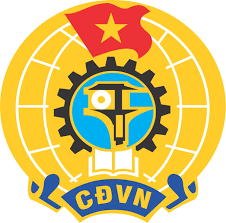 CÔNG ĐOÀN GIÁO DỤC TỈNH LÂM ĐỒNG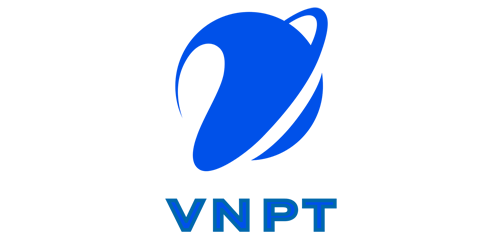 	VNPT VINAPHONE LÂM ĐỒNGGIÁM ĐỐCTRUNG TÂM KINH DOANH VNPT-LÂM ĐỒNGTrần Xuân NghĩaCHỦ TỊCHCÔNG ĐOÀN NGÀNH GIÁO DỤCTỈNH LÂM ĐỒNGNgô Văn SơnSttGói  cướcƯu đãiHình thức trả cước1VD149149,000đ/ tháng+ 4GB/ngày liên tục 30 ngày+ Miễn phí các cuộc gọi nội mạng VNP<= 30 phút +200MS trong nước +200 phút ngoại mạng +Áp dụng cho thuê bao thuộc danh sách KMTrả trước -trả sau2D30G99,000đ/tháng+1Gb/ngày liên tục 30 ngày+ 1500 phút gọi nội mạng+ 30 phút gọi liên mạngTrả sau3D15G79,000đ/tháng+ Nhận 500MB/ngày (15GB/tháng)+ 1500 phút gọi nội mạngTrả sau4DN8989,000đ/thángMiễn phí 2.500 phút gọi nội mạng, 50 phút gọi ngoại mạng, 50 tin nhắn nội mạng và data truy cập internet dung lượng 2GB/ngày.Trả sau5Thương gia 349349.000 đ/tháng4000 phút gọi nội mạng VinaPhone.
400 phút gọi ngoại mạng.
04GB data/ngày.Trả sauSttTên gói cướcTốc độGiá cước thángGhi chú1Home130Mbps165,000đGiảm 20% khi thanh toán qua ví VNPT Pay, 15% khi thanh toán bằng các hình thức khác2Home240Mbps187,000đGiảm 20% khi thanh toán qua ví VNPT Pay, 15% khi thanh toán bằng các hình thức khác3Home350mbps220,000đGiảm 20% khi thanh toán qua ví VNPT Pay, 15% khi thanh toán bằng các hình thức khácSttTên gói cướcGói cước dùng Settopbox(STB của nhà mạng)Gói cước không dùng Settopbox(STB của khách hàng )Ghi chú1Home TVS_chuẩn
 (26MB+chuẩn)199,000/tháng155,000/thángGiảm 20% khi thanh toán qua ví VNPT Pay, 15% khi thanh toán bằng các hình thức khác2Home TVS_NC
 (26MB+NC)206,500/tháng162,500/thángGiảm 20% khi thanh toán qua ví VNPT Pay, 15% khi thanh toán bằng các hình thức khác3Home TVS_VIP
(26MB+ VIP)223,000/tháng179,000/thángGiảm 20% khi thanh toán qua ví VNPT Pay, 15% khi thanh toán bằng các hình thức khác4Home TV1_chuẩn
 (30MB+chuẩn)214,000/tháng170,000/thángGiảm 20% khi thanh toán qua ví VNPT Pay, 15% khi thanh toán bằng các hình thức khác5Home TV1_NC
 (30MB+ NC)219,000/tháng175,000/thángGiảm 20% khi thanh toán qua ví VNPT Pay, 15% khi thanh toán bằng các hình thức khác6Home TV1_VIP
(30MB+VIP)235,500/tháng191,500/thángGiảm 20% khi thanh toán qua ví VNPT Pay, 15% khi thanh toán bằng các hình thức khácSttTên gói cướcGói cước có Settopbox(STB của nhà mạng)Gói cước không Settopbox(STB của khách hàng )Ghi chú1HOME ĐỈNH343,000/tháng299,000/thángGiảm 20% khi thanh toán qua ví VNPT Pay, 15% khi thanh toán bằng các hình thức khácGồm cóInternet: Tốc độ 100MbpsInternet: Tốc độ 100MbpsInternet: Tốc độ 100MbpsGiảm 20% khi thanh toán qua ví VNPT Pay, 15% khi thanh toán bằng các hình thức khácGồm cóTruyền hình : Gói VipTruyền hình : Gói VipTruyền hình : Gói VipGiảm 20% khi thanh toán qua ví VNPT Pay, 15% khi thanh toán bằng các hình thức khácGồm cóDi Động: 2G/ngàyDi Động: 2G/ngàyDi Động: 2G/ngàyGiảm 20% khi thanh toán qua ví VNPT Pay, 15% khi thanh toán bằng các hình thức khácTTHọ tênChức danhĐiện thoạiEmail1Nguyễn Ngọc DũngPhó phòng ĐHNV(TTKD)0913698867dungnn.ldg@vnpt.vn2Nguyễn Thái BìnhGĐ P. BHKV Đà Lạt0918423424binhnt.ldg@vnpt.vn3Nguyễn Lê nguyên VũGĐ P. BHKV Lạc Dương0913843179vunln.ldg@vnpt.vn4Lê Bá ĐồngGĐ P. KHTCDN(TTKD)915846677donglb.ldg@vnpt.vn5Lê Thị Thanh ThủyGĐ P. BHKV Đức Trọng919736068thuyltt.ldg@vnpt.vn6Đậu Đức KhánhGĐ P. BHKV Đơn Dương919731079khanhdd.ldg@vnpt.vn7Nguyễn Bá TườngGĐ P. BHKV Lâm Hà913181234tuongnb.ldg@vnpt.vn8Trần Đức ThuậnGĐ P. BHKV Đam Rông919240888thuantd.ldg@vnpt.vn9Phạm Văn QuýGĐ P. BHKV Di Linh918810950quypv.ldg@vnpt.vn10Bùi Bích NgọcGĐ P. BHKV Bảo Lâm919722068ngocbb.ldg@vnpt.vn11Nguyễn Văn BớtGĐ P. BHKV Bảo Lộc919179279botnv.ldg@vnpt.vn12Nguyễn Thị ThuGĐ P. BHKV Đạ Huoai913188533thunt.ldg@vnpt.vn13Lại Ngọc VĩnhGĐ P. BHKV Cát Tiên919180010vinhln.ldg@vnpt.vn14Võ Long PhiGĐ P. BHKV Đạ Tẻh911667778phivl.ldg@vnpt.vnSTTĐƠN VỊCHỦ TỊCHĐIỆN THOẠIĐIỆN THOẠISTTĐƠN VỊCHỦ TỊCHVăn phòngDi độngĐÀ LẠT1CĐSP Đà LạtPhan Văn Bông197982063609337090862Bùi Thị XuânNguyễn Luân196282222809036207913THPT Chuyên Thăng LongTrần Thị Thùy Trang197882237106339068684THPT Xuân TrườngPhạm Thị Thanh An198009784608225TN Hoa Phong LanTrần Duy Sơn196882113709746747506VP Sở GDHà Đỗ Thái197209686849797ND trẻ Khiếm thínhTrần Thị Thủy197182236109148749548TT GDTX Đà LạtNguyễn Văn Long196409182234619THPT Đống ĐaVõ Thị Bích Thủy1975091965840710THPT Trần PhúTrương Thị Ánh Hồng1978091881417711Công ty SáchNguyễn Đình Long1962829729091842378812DTNT TỉnhNguyễn Hiếu Quân1983035467415513BC Tây Sơn - ĐLLê Quang Tám1974821929091867600414BC Chi Lăng ĐLLê Văn Sơn1978822373098865886415DL Hermann…Nguyễn Trung Hậu098639992716THPT Tà NungPhạm Thị Linh094384744617THPT  Yersin Đà LạtLê Thị Hồng Vân19800797372715LẠC DƯƠNG18Lang Bi AngTrần Thị Thúy Hằng1978839519090366844219THPT Đạ SarNguyễn Trần Thái Việt1979090992238020THCS&THPT Đạ NhimNguyễn Văn Quân1982Nguyễn T.Thu Hường (PCT)19910364353194ĐƠN DƯƠNG21THPT Đơn DươngNguyễn Thị Lan Uyên1974098631668622THPT PróhNguyễn Anh Thy1979092742010923THPT Hùng VươngHà Văn Dũng1977091893230324 Lê Lợi ĐDgĐinh Thị Kim Phúc19840374984995ĐỨC TRỌNG25THPT Đức TrọngTrần Thị Duy Đào19798432480263391364826Chu Văn An - ĐTrgNguyễn Thị Xuân Hương197594512236627Nguyễn Thái BìnhNguyễn Minh Tuấn1977091800763928Hoàng Hoa ThámTrần Ngọc Toản1975670154096796866729THPT Nguyễn Bỉnh KhiêmĐoàn Văn Phấn1984097812351830Lương Thế VinhPhan Xuân Trung19788432100982754975LÂM HÀ31THPT Lâm HàThái Thị Châu1974098828973532THPT Tân HàNguyễn Văn Hà1979097876176533Thăng Long L.hàPhan Thị Thanh Thúy1980094214897034BC Lê Quý Đôn L.hàNguyễn Thị Lan Anh1978685498097200031535THPT Huỳnh Thúc KhángHoàng Thị Ngọc Hương19832357560367603272DI LINH36THPT Di LinhNguyễn Trọng Hoàng1979097864122337Nguyễn Viết XuânTôn Quang Huynh1979036207900538Nguyễn HuệTrần Thị Hà1984091953415839Lê Hồng PhongNguyễn Văn Diệp19788739240169369088940Phan Bội Châu DLinhNguyễn Thị Kim Phượng1984090727761841THPT Trường ChinhNguyễn Văn Khải19787774410919093193BẢO LỘC42THPT Bảo LộcTriệu Trung Kiên1978866023035951711843THPT Lê Thị Pha BLộcNguyễn Hữu Hậu1978865721090551515944THPT ChuyênNguyễn Thị Thanh Trầm076779426645THPT Lộc ThanhĐinh Thị Sở94817646846Nguyễn Tri Phương BLNguyễn Thị Tuyết Nhung1978868700098785898147BC Lộc Phát BLNguyễn Thị Kim Nhung1981091988344248Nguyễn Du - BLVũ Văn Minh098708363349TH,THCS Châu  Á Thái Bình DươngVũ Hà Vân Anh19780935072004BẢO LÂM50THPT Bảo LâmLê Thị Ngọc Hà1984035673884451THPT Lộc AnLê Thị Hoài Thương1984098593590852THPT Lộc ThànhĐỗ Thị Thông Duệ1978083476667853THPT Lộc BắcTrần Thanh Liêm0914584158ĐẠ HUOAI54THPT Đạ HuoaiBùi Phương Thuý1982091677102555THPT Đạm Ri Đào Anh Dũng19788765470908717423ĐẠ TẺH56THPT Đạ TẻhHoàng Minh Chuyên091797457957Lê Qúy Đôn Đạ TẻhTạ Văn  Thành1975880065035522117558DTNT Liên huyệnTrần Nguyên Vũ0814516728CÁT TIÊN59THPT Cát TiênLương Văn Việt1982094512347560THPT Gia ViễnĐinh Trung Thiện1976090683643461THPT Quang TrungNguyễn Hữu Hưởng19789652360945806222ĐAM RÔNG62THPT Đạ TôngPhạm Sinh Sắc1985091119912363THPT Nguyễn Chí ThanhTrần Nguyễn Thành1982093375718264THPT Phan Đình PhùngNguyễn Doãn Tương1981096412912965THCS&THPT Võ Nguyên GiápLê Thị Hồng19840844001965TtLĐLĐ huyện/TpPhòng GDĐT huyện/TpGhi chú1Liên đoàn Lao động huyện Cát TiênPhòng GDĐT huyện Cát Tiên2Liên đoàn Lao động huyện Đạ TẻhPhòng GDĐT huyện Đạ Tẻh3Liên đoàn Lao động huyện Đạ HuoaiPhòng GDĐT huyện Đạ Huoai4Liên đoàn Lao động Tp Bảo Lộc Phòng GDĐT Tp Bảo Lộc 5Liên đoàn Lao động huyện Bảo LâmPhòng GDĐT huyện Bảo Lâm6Liên đoàn Lao động huyện Di LinhPhòng GDĐT huyện Di Linh7Liên đoàn Lao động huyện Đức TrọngPhòng GDĐT huyện Đức Trọng8Liên đoàn Lao động huyện Lâm HàPhòng GDĐT huyện Lâm Hà9Liên đoàn Lao động huyện Đam RôngPhòng GDĐT huyện Đam Rông10Liên đoàn Lao động huyện Đơn DươngPhòng GDĐT huyện Đơn Dương11Liên đoàn Lao động huyện Lạc DươngPhòng GDĐT huyện Lạc Dương12Liên đoàn Lao động Tp Đà LạtPhòng GDĐT Tp Đà Lạt